Ovoj se prijavi obavezno prilažu slijedeći dokazi: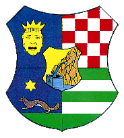 REPUBLIKA HRVATSKAZAGREBAČKA ŽUPANIJAUpravni odjel za poljoprivredu, ruralni razvitak i šumarstvoREPUBLIKA HRVATSKAZAGREBAČKA ŽUPANIJAUpravni odjel za poljoprivredu, ruralni razvitak i šumarstvoREPUBLIKA HRVATSKAZAGREBAČKA ŽUPANIJAUpravni odjel za poljoprivredu, ruralni razvitak i šumarstvoREPUBLIKA HRVATSKAZAGREBAČKA ŽUPANIJAUpravni odjel za poljoprivredu, ruralni razvitak i šumarstvoREPUBLIKA HRVATSKAZAGREBAČKA ŽUPANIJAUpravni odjel za poljoprivredu, ruralni razvitak i šumarstvoREPUBLIKA HRVATSKAZAGREBAČKA ŽUPANIJAUpravni odjel za poljoprivredu, ruralni razvitak i šumarstvoREPUBLIKA HRVATSKAZAGREBAČKA ŽUPANIJAUpravni odjel za poljoprivredu, ruralni razvitak i šumarstvoREPUBLIKA HRVATSKAZAGREBAČKA ŽUPANIJAUpravni odjel za poljoprivredu, ruralni razvitak i šumarstvoREPUBLIKA HRVATSKAZAGREBAČKA ŽUPANIJAUpravni odjel za poljoprivredu, ruralni razvitak i šumarstvoObrazac I.2.Obrazac I.2.PRIJAVNI OBRAZAC
ZA ORGANIZACIJU GOSPODARSKIH MANIFESTACIJAZA UDRUGE U 2016. GODINIPRIJAVNI OBRAZAC
ZA ORGANIZACIJU GOSPODARSKIH MANIFESTACIJAZA UDRUGE U 2016. GODINIPRIJAVNI OBRAZAC
ZA ORGANIZACIJU GOSPODARSKIH MANIFESTACIJAZA UDRUGE U 2016. GODINIPRIJAVNI OBRAZAC
ZA ORGANIZACIJU GOSPODARSKIH MANIFESTACIJAZA UDRUGE U 2016. GODINIPRIJAVNI OBRAZAC
ZA ORGANIZACIJU GOSPODARSKIH MANIFESTACIJAZA UDRUGE U 2016. GODINIPRIJAVNI OBRAZAC
ZA ORGANIZACIJU GOSPODARSKIH MANIFESTACIJAZA UDRUGE U 2016. GODINIPRIJAVNI OBRAZAC
ZA ORGANIZACIJU GOSPODARSKIH MANIFESTACIJAZA UDRUGE U 2016. GODINIPRIJAVNI OBRAZAC
ZA ORGANIZACIJU GOSPODARSKIH MANIFESTACIJAZA UDRUGE U 2016. GODINI(popunjava pisarnica Zagrebačke županije)(popunjava pisarnica Zagrebačke županije)(popunjava pisarnica Zagrebačke županije)(popunjava pisarnica Zagrebačke županije)(popunjava pisarnica Zagrebačke županije)1. OSNOVNI PODACI O PRIJAVITELJU1. OSNOVNI PODACI O PRIJAVITELJU1. OSNOVNI PODACI O PRIJAVITELJU1. OSNOVNI PODACI O PRIJAVITELJU1. OSNOVNI PODACI O PRIJAVITELJU1. OSNOVNI PODACI O PRIJAVITELJU1. OSNOVNI PODACI O PRIJAVITELJU1. OSNOVNI PODACI O PRIJAVITELJU1. OSNOVNI PODACI O PRIJAVITELJU1. OSNOVNI PODACI O PRIJAVITELJU1. OSNOVNI PODACI O PRIJAVITELJU1. OSNOVNI PODACI O PRIJAVITELJU1. OSNOVNI PODACI O PRIJAVITELJUNAZIV PRIJAVITELJA  NAZIV PRIJAVITELJA  NAZIV PRIJAVITELJA  NAZIV PRIJAVITELJA  NAZIV PRIJAVITELJA  NAZIV PRIJAVITELJA  NAZIV PRIJAVITELJA  NAZIV PRIJAVITELJA  ADRESA SJEDIŠTA (mjesto, ulica, kb)ADRESA SJEDIŠTA (mjesto, ulica, kb)ADRESA SJEDIŠTA (mjesto, ulica, kb)ADRESA SJEDIŠTA (mjesto, ulica, kb)ADRESA SJEDIŠTA (mjesto, ulica, kb)ADRESA SJEDIŠTA (mjesto, ulica, kb)ADRESA SJEDIŠTA (mjesto, ulica, kb)ADRESA SJEDIŠTA (mjesto, ulica, kb)GRAD/OPĆINA (br. pošte, naziv)GRAD/OPĆINA (br. pošte, naziv)GRAD/OPĆINA (br. pošte, naziv)GRAD/OPĆINA (br. pošte, naziv)GRAD/OPĆINA (br. pošte, naziv)GRAD/OPĆINA (br. pošte, naziv)GRAD/OPĆINA (br. pošte, naziv)GRAD/OPĆINA (br. pošte, naziv)ADRESA ZA SLANJE POŠTE (ukoliko se razlikuje od  adrese sjedišta)ADRESA ZA SLANJE POŠTE (ukoliko se razlikuje od  adrese sjedišta)ADRESA ZA SLANJE POŠTE (ukoliko se razlikuje od  adrese sjedišta)ADRESA ZA SLANJE POŠTE (ukoliko se razlikuje od  adrese sjedišta)ADRESA ZA SLANJE POŠTE (ukoliko se razlikuje od  adrese sjedišta)ADRESA ZA SLANJE POŠTE (ukoliko se razlikuje od  adrese sjedišta)ADRESA ZA SLANJE POŠTE (ukoliko se razlikuje od  adrese sjedišta)ADRESA ZA SLANJE POŠTE (ukoliko se razlikuje od  adrese sjedišta)OSOBA OVLAŠTENA ZA ZASTUPANJE (ime i prezime, funkcija)OSOBA OVLAŠTENA ZA ZASTUPANJE (ime i prezime, funkcija)OSOBA OVLAŠTENA ZA ZASTUPANJE (ime i prezime, funkcija)OSOBA OVLAŠTENA ZA ZASTUPANJE (ime i prezime, funkcija)OSOBA OVLAŠTENA ZA ZASTUPANJE (ime i prezime, funkcija)OSOBA OVLAŠTENA ZA ZASTUPANJE (ime i prezime, funkcija)OSOBA OVLAŠTENA ZA ZASTUPANJE (ime i prezime, funkcija)OSOBA OVLAŠTENA ZA ZASTUPANJE (ime i prezime, funkcija)KONTAKT OSOBA (ime i prezime, funkcija; ukoliko se razlikuje od osobe ovlaštene za zastupanje)KONTAKT OSOBA (ime i prezime, funkcija; ukoliko se razlikuje od osobe ovlaštene za zastupanje)KONTAKT OSOBA (ime i prezime, funkcija; ukoliko se razlikuje od osobe ovlaštene za zastupanje)KONTAKT OSOBA (ime i prezime, funkcija; ukoliko se razlikuje od osobe ovlaštene za zastupanje)KONTAKT OSOBA (ime i prezime, funkcija; ukoliko se razlikuje od osobe ovlaštene za zastupanje)KONTAKT OSOBA (ime i prezime, funkcija; ukoliko se razlikuje od osobe ovlaštene za zastupanje)KONTAKT OSOBA (ime i prezime, funkcija; ukoliko se razlikuje od osobe ovlaštene za zastupanje)KONTAKT OSOBA (ime i prezime, funkcija; ukoliko se razlikuje od osobe ovlaštene za zastupanje)BROJ TEL/MOB/FAXBROJ TEL/MOB/FAXBROJ TEL/MOB/FAXBROJ TEL/MOB/FAXBROJ TEL/MOB/FAXBROJ TEL/MOB/FAXBROJ TEL/MOB/FAXBROJ TEL/MOB/FAXADRESA E-POŠTEADRESA E-POŠTEADRESA E-POŠTEADRESA E-POŠTEADRESA E-POŠTEADRESA E-POŠTEADRESA E-POŠTEADRESA E-POŠTEWEB STRANICAWEB STRANICAWEB STRANICAWEB STRANICAWEB STRANICAWEB STRANICAWEB STRANICAWEB STRANICAREGISTARSKI BROJREGISTARSKI BROJREGISTARSKI BROJREGISTARSKI BROJREGISTARSKI BROJREGISTARSKI BROJREGISTARSKI BROJREGISTARSKI BROJOIBOIBOIBOIBOIBOIBOIBOIBRNO  RNO  RNO  RNO  RNO  RNO  RNO  RNO  NAZIV POSLOVNE BANKE I SJEDIŠTENAZIV POSLOVNE BANKE I SJEDIŠTENAZIV POSLOVNE BANKE I SJEDIŠTENAZIV POSLOVNE BANKE I SJEDIŠTENAZIV POSLOVNE BANKE I SJEDIŠTENAZIV POSLOVNE BANKE I SJEDIŠTENAZIV POSLOVNE BANKE I SJEDIŠTENAZIV POSLOVNE BANKE I SJEDIŠTEIBAN BROJ IBAN BROJ IBAN BROJ IBAN BROJ IBAN BROJ IBAN BROJ IBAN BROJ IBAN BROJ STATUT USKLAĐEN SA ZAKONOM O UDRUGAMA (NN 74/2014)STATUT USKLAĐEN SA ZAKONOM O UDRUGAMA (NN 74/2014)STATUT USKLAĐEN SA ZAKONOM O UDRUGAMA (NN 74/2014)STATUT USKLAĐEN SA ZAKONOM O UDRUGAMA (NN 74/2014)STATUT USKLAĐEN SA ZAKONOM O UDRUGAMA (NN 74/2014)STATUT USKLAĐEN SA ZAKONOM O UDRUGAMA (NN 74/2014)STATUT USKLAĐEN SA ZAKONOM O UDRUGAMA (NN 74/2014)STATUT USKLAĐEN SA ZAKONOM O UDRUGAMA (NN 74/2014)DA/NEDA/NEDA/NEDA/NEDA/NE2.  OSNOVNI PODACI O PROJEKTU2.  OSNOVNI PODACI O PROJEKTU2.  OSNOVNI PODACI O PROJEKTU2.  OSNOVNI PODACI O PROJEKTU2.  OSNOVNI PODACI O PROJEKTU2.  OSNOVNI PODACI O PROJEKTU2.  OSNOVNI PODACI O PROJEKTU2.  OSNOVNI PODACI O PROJEKTU2.  OSNOVNI PODACI O PROJEKTU2.  OSNOVNI PODACI O PROJEKTU2.  OSNOVNI PODACI O PROJEKTU2.  OSNOVNI PODACI O PROJEKTU2.  OSNOVNI PODACI O PROJEKTUPUNI NAZIV PROJEKTAPUNI NAZIV PROJEKTAPUNI NAZIV PROJEKTAPUNI NAZIV PROJEKTAPUNI NAZIV PROJEKTAPUNI NAZIV PROJEKTAPUNI NAZIV PROJEKTAPUNI NAZIV PROJEKTAPUNI NAZIV PROJEKTAPUNI NAZIV PROJEKTAPUNI NAZIV PROJEKTAPUNI NAZIV PROJEKTAPUNI NAZIV PROJEKTATERMINSKI PLAN (datum početka i završetka)   TERMINSKI PLAN (datum početka i završetka)   TERMINSKI PLAN (datum početka i završetka)   TERMINSKI PLAN (datum početka i završetka)   TERMINSKI PLAN (datum početka i završetka)   TERMINSKI PLAN (datum početka i završetka)   TERMINSKI PLAN (datum početka i završetka)   TERMINSKI PLAN (datum početka i završetka)   TERMINSKI PLAN (datum početka i završetka)   TERMINSKI PLAN (datum početka i završetka)   TERMINSKI PLAN (datum početka i završetka)   TERMINSKI PLAN (datum početka i završetka)   TERMINSKI PLAN (datum početka i završetka)   LOKACIJA (adresa održavanja projekta)LOKACIJA (adresa održavanja projekta)LOKACIJA (adresa održavanja projekta)LOKACIJA (adresa održavanja projekta)LOKACIJA (adresa održavanja projekta)LOKACIJA (adresa održavanja projekta)LOKACIJA (adresa održavanja projekta)LOKACIJA (adresa održavanja projekta)LOKACIJA (adresa održavanja projekta)LOKACIJA (adresa održavanja projekta)LOKACIJA (adresa održavanja projekta)LOKACIJA (adresa održavanja projekta)LOKACIJA (adresa održavanja projekta)ZATRAŽENO POKROVITELJSTVO ŽUPANA ZAGREBAČKE ŽUPANIJE                                         DA/NEZATRAŽENO POKROVITELJSTVO ŽUPANA ZAGREBAČKE ŽUPANIJE                                         DA/NEZATRAŽENO POKROVITELJSTVO ŽUPANA ZAGREBAČKE ŽUPANIJE                                         DA/NEZATRAŽENO POKROVITELJSTVO ŽUPANA ZAGREBAČKE ŽUPANIJE                                         DA/NEZATRAŽENO POKROVITELJSTVO ŽUPANA ZAGREBAČKE ŽUPANIJE                                         DA/NEZATRAŽENO POKROVITELJSTVO ŽUPANA ZAGREBAČKE ŽUPANIJE                                         DA/NEZATRAŽENO POKROVITELJSTVO ŽUPANA ZAGREBAČKE ŽUPANIJE                                         DA/NEZATRAŽENO POKROVITELJSTVO ŽUPANA ZAGREBAČKE ŽUPANIJE                                         DA/NEZATRAŽENO POKROVITELJSTVO ŽUPANA ZAGREBAČKE ŽUPANIJE                                         DA/NEZATRAŽENO POKROVITELJSTVO ŽUPANA ZAGREBAČKE ŽUPANIJE                                         DA/NEZATRAŽENO POKROVITELJSTVO ŽUPANA ZAGREBAČKE ŽUPANIJE                                         DA/NEZATRAŽENO POKROVITELJSTVO ŽUPANA ZAGREBAČKE ŽUPANIJE                                         DA/NEZATRAŽENO POKROVITELJSTVO ŽUPANA ZAGREBAČKE ŽUPANIJE                                         DA/NEUKUPNO TRAŽENA NOVČANA POTPORA ZAGREBAČKE ŽUPANIJE (kn)UKUPNO TRAŽENA NOVČANA POTPORA ZAGREBAČKE ŽUPANIJE (kn)UKUPNO TRAŽENA NOVČANA POTPORA ZAGREBAČKE ŽUPANIJE (kn)UKUPNO TRAŽENA NOVČANA POTPORA ZAGREBAČKE ŽUPANIJE (kn)UKUPNO TRAŽENA NOVČANA POTPORA ZAGREBAČKE ŽUPANIJE (kn)UKUPNO TRAŽENA NOVČANA POTPORA ZAGREBAČKE ŽUPANIJE (kn)UKUPNO TRAŽENA NOVČANA POTPORA ZAGREBAČKE ŽUPANIJE (kn)UKUPNO TRAŽENA NOVČANA POTPORA ZAGREBAČKE ŽUPANIJE (kn)UKUPNO TRAŽENA NOVČANA POTPORA ZAGREBAČKE ŽUPANIJE (kn)UKUPNO TRAŽENA NOVČANA POTPORA ZAGREBAČKE ŽUPANIJE (kn)UKUPNO TRAŽENA NOVČANA POTPORA ZAGREBAČKE ŽUPANIJE (kn)UKUPNO TRAŽENA NOVČANA POTPORA ZAGREBAČKE ŽUPANIJE (kn)UKUPNO TRAŽENA NOVČANA POTPORA ZAGREBAČKE ŽUPANIJE (kn)3. OPIS PROJEKTA3. OPIS PROJEKTA3. OPIS PROJEKTA3. OPIS PROJEKTA3. OPIS PROJEKTA3. OPIS PROJEKTA3. OPIS PROJEKTA3. OPIS PROJEKTA3. OPIS PROJEKTA3. OPIS PROJEKTA3. OPIS PROJEKTA3. OPIS PROJEKTA3. OPIS PROJEKTACILJEVI PROVEDBE (detaljno obrazložiti koji su ciljevi predloženog projekta, tko su krajnji korisnici te koliko je projekt značajan za razvoj poljoprivrede i ruralni razvoj na području djelovanja projekta):CILJEVI PROVEDBE (detaljno obrazložiti koji su ciljevi predloženog projekta, tko su krajnji korisnici te koliko je projekt značajan za razvoj poljoprivrede i ruralni razvoj na području djelovanja projekta):CILJEVI PROVEDBE (detaljno obrazložiti koji su ciljevi predloženog projekta, tko su krajnji korisnici te koliko je projekt značajan za razvoj poljoprivrede i ruralni razvoj na području djelovanja projekta):CILJEVI PROVEDBE (detaljno obrazložiti koji su ciljevi predloženog projekta, tko su krajnji korisnici te koliko je projekt značajan za razvoj poljoprivrede i ruralni razvoj na području djelovanja projekta):CILJEVI PROVEDBE (detaljno obrazložiti koji su ciljevi predloženog projekta, tko su krajnji korisnici te koliko je projekt značajan za razvoj poljoprivrede i ruralni razvoj na području djelovanja projekta):CILJEVI PROVEDBE (detaljno obrazložiti koji su ciljevi predloženog projekta, tko su krajnji korisnici te koliko je projekt značajan za razvoj poljoprivrede i ruralni razvoj na području djelovanja projekta):CILJEVI PROVEDBE (detaljno obrazložiti koji su ciljevi predloženog projekta, tko su krajnji korisnici te koliko je projekt značajan za razvoj poljoprivrede i ruralni razvoj na području djelovanja projekta):CILJEVI PROVEDBE (detaljno obrazložiti koji su ciljevi predloženog projekta, tko su krajnji korisnici te koliko je projekt značajan za razvoj poljoprivrede i ruralni razvoj na području djelovanja projekta):CILJEVI PROVEDBE (detaljno obrazložiti koji su ciljevi predloženog projekta, tko su krajnji korisnici te koliko je projekt značajan za razvoj poljoprivrede i ruralni razvoj na području djelovanja projekta):CILJEVI PROVEDBE (detaljno obrazložiti koji su ciljevi predloženog projekta, tko su krajnji korisnici te koliko je projekt značajan za razvoj poljoprivrede i ruralni razvoj na području djelovanja projekta):CILJEVI PROVEDBE (detaljno obrazložiti koji su ciljevi predloženog projekta, tko su krajnji korisnici te koliko je projekt značajan za razvoj poljoprivrede i ruralni razvoj na području djelovanja projekta):CILJEVI PROVEDBE (detaljno obrazložiti koji su ciljevi predloženog projekta, tko su krajnji korisnici te koliko je projekt značajan za razvoj poljoprivrede i ruralni razvoj na području djelovanja projekta):CILJEVI PROVEDBE (detaljno obrazložiti koji su ciljevi predloženog projekta, tko su krajnji korisnici te koliko je projekt značajan za razvoj poljoprivrede i ruralni razvoj na području djelovanja projekta):CILJNE SKUPINE (navesti za koje se ciljne skupine/tržišni segment projekt provodi):CILJNE SKUPINE (navesti za koje se ciljne skupine/tržišni segment projekt provodi):CILJNE SKUPINE (navesti za koje se ciljne skupine/tržišni segment projekt provodi):CILJNE SKUPINE (navesti za koje se ciljne skupine/tržišni segment projekt provodi):CILJNE SKUPINE (navesti za koje se ciljne skupine/tržišni segment projekt provodi):CILJNE SKUPINE (navesti za koje se ciljne skupine/tržišni segment projekt provodi):CILJNE SKUPINE (navesti za koje se ciljne skupine/tržišni segment projekt provodi):CILJNE SKUPINE (navesti za koje se ciljne skupine/tržišni segment projekt provodi):CILJNE SKUPINE (navesti za koje se ciljne skupine/tržišni segment projekt provodi):CILJNE SKUPINE (navesti za koje se ciljne skupine/tržišni segment projekt provodi):CILJNE SKUPINE (navesti za koje se ciljne skupine/tržišni segment projekt provodi):CILJNE SKUPINE (navesti za koje se ciljne skupine/tržišni segment projekt provodi):CILJNE SKUPINE (navesti za koje se ciljne skupine/tržišni segment projekt provodi):AKTIVNOSTI I SUDIONICI (detaljno napisati sve potrebne radnje da bi se predloženi projekt mogao provesti te koji su sve sudionici potrebni da se isto provede):AKTIVNOSTI I SUDIONICI (detaljno napisati sve potrebne radnje da bi se predloženi projekt mogao provesti te koji su sve sudionici potrebni da se isto provede):AKTIVNOSTI I SUDIONICI (detaljno napisati sve potrebne radnje da bi se predloženi projekt mogao provesti te koji su sve sudionici potrebni da se isto provede):AKTIVNOSTI I SUDIONICI (detaljno napisati sve potrebne radnje da bi se predloženi projekt mogao provesti te koji su sve sudionici potrebni da se isto provede):AKTIVNOSTI I SUDIONICI (detaljno napisati sve potrebne radnje da bi se predloženi projekt mogao provesti te koji su sve sudionici potrebni da se isto provede):AKTIVNOSTI I SUDIONICI (detaljno napisati sve potrebne radnje da bi se predloženi projekt mogao provesti te koji su sve sudionici potrebni da se isto provede):AKTIVNOSTI I SUDIONICI (detaljno napisati sve potrebne radnje da bi se predloženi projekt mogao provesti te koji su sve sudionici potrebni da se isto provede):AKTIVNOSTI I SUDIONICI (detaljno napisati sve potrebne radnje da bi se predloženi projekt mogao provesti te koji su sve sudionici potrebni da se isto provede):AKTIVNOSTI I SUDIONICI (detaljno napisati sve potrebne radnje da bi se predloženi projekt mogao provesti te koji su sve sudionici potrebni da se isto provede):AKTIVNOSTI I SUDIONICI (detaljno napisati sve potrebne radnje da bi se predloženi projekt mogao provesti te koji su sve sudionici potrebni da se isto provede):AKTIVNOSTI I SUDIONICI (detaljno napisati sve potrebne radnje da bi se predloženi projekt mogao provesti te koji su sve sudionici potrebni da se isto provede):AKTIVNOSTI I SUDIONICI (detaljno napisati sve potrebne radnje da bi se predloženi projekt mogao provesti te koji su sve sudionici potrebni da se isto provede):AKTIVNOSTI I SUDIONICI (detaljno napisati sve potrebne radnje da bi se predloženi projekt mogao provesti te koji su sve sudionici potrebni da se isto provede):KORISTI/OČEKIVANI REZULTAT (detaljno opisati koje će koristi imati krajnji korisnici, udruga, lokalna ili regionalna zajednica, procjena ukupnog broja posjetitelja, procjena potrošnje potaknute događajem, doprinos kulturnom i društvenom životu mjesta…):KORISTI/OČEKIVANI REZULTAT (detaljno opisati koje će koristi imati krajnji korisnici, udruga, lokalna ili regionalna zajednica, procjena ukupnog broja posjetitelja, procjena potrošnje potaknute događajem, doprinos kulturnom i društvenom životu mjesta…):KORISTI/OČEKIVANI REZULTAT (detaljno opisati koje će koristi imati krajnji korisnici, udruga, lokalna ili regionalna zajednica, procjena ukupnog broja posjetitelja, procjena potrošnje potaknute događajem, doprinos kulturnom i društvenom životu mjesta…):KORISTI/OČEKIVANI REZULTAT (detaljno opisati koje će koristi imati krajnji korisnici, udruga, lokalna ili regionalna zajednica, procjena ukupnog broja posjetitelja, procjena potrošnje potaknute događajem, doprinos kulturnom i društvenom životu mjesta…):KORISTI/OČEKIVANI REZULTAT (detaljno opisati koje će koristi imati krajnji korisnici, udruga, lokalna ili regionalna zajednica, procjena ukupnog broja posjetitelja, procjena potrošnje potaknute događajem, doprinos kulturnom i društvenom životu mjesta…):KORISTI/OČEKIVANI REZULTAT (detaljno opisati koje će koristi imati krajnji korisnici, udruga, lokalna ili regionalna zajednica, procjena ukupnog broja posjetitelja, procjena potrošnje potaknute događajem, doprinos kulturnom i društvenom životu mjesta…):KORISTI/OČEKIVANI REZULTAT (detaljno opisati koje će koristi imati krajnji korisnici, udruga, lokalna ili regionalna zajednica, procjena ukupnog broja posjetitelja, procjena potrošnje potaknute događajem, doprinos kulturnom i društvenom životu mjesta…):KORISTI/OČEKIVANI REZULTAT (detaljno opisati koje će koristi imati krajnji korisnici, udruga, lokalna ili regionalna zajednica, procjena ukupnog broja posjetitelja, procjena potrošnje potaknute događajem, doprinos kulturnom i društvenom životu mjesta…):KORISTI/OČEKIVANI REZULTAT (detaljno opisati koje će koristi imati krajnji korisnici, udruga, lokalna ili regionalna zajednica, procjena ukupnog broja posjetitelja, procjena potrošnje potaknute događajem, doprinos kulturnom i društvenom životu mjesta…):KORISTI/OČEKIVANI REZULTAT (detaljno opisati koje će koristi imati krajnji korisnici, udruga, lokalna ili regionalna zajednica, procjena ukupnog broja posjetitelja, procjena potrošnje potaknute događajem, doprinos kulturnom i društvenom životu mjesta…):KORISTI/OČEKIVANI REZULTAT (detaljno opisati koje će koristi imati krajnji korisnici, udruga, lokalna ili regionalna zajednica, procjena ukupnog broja posjetitelja, procjena potrošnje potaknute događajem, doprinos kulturnom i društvenom životu mjesta…):KORISTI/OČEKIVANI REZULTAT (detaljno opisati koje će koristi imati krajnji korisnici, udruga, lokalna ili regionalna zajednica, procjena ukupnog broja posjetitelja, procjena potrošnje potaknute događajem, doprinos kulturnom i društvenom životu mjesta…):KORISTI/OČEKIVANI REZULTAT (detaljno opisati koje će koristi imati krajnji korisnici, udruga, lokalna ili regionalna zajednica, procjena ukupnog broja posjetitelja, procjena potrošnje potaknute događajem, doprinos kulturnom i društvenom životu mjesta…):NAČIN INFORMIRANJA JAVNOSTI O PROJEKTUNAČIN INFORMIRANJA JAVNOSTI O PROJEKTUNAČIN INFORMIRANJA JAVNOSTI O PROJEKTUNAČIN INFORMIRANJA JAVNOSTI O PROJEKTUNAČIN INFORMIRANJA JAVNOSTI O PROJEKTUNAČIN INFORMIRANJA JAVNOSTI O PROJEKTUNAČIN INFORMIRANJA JAVNOSTI O PROJEKTUNAČIN INFORMIRANJA JAVNOSTI O PROJEKTUNAČIN INFORMIRANJA JAVNOSTI O PROJEKTUNAČIN INFORMIRANJA JAVNOSTI O PROJEKTUNAČIN INFORMIRANJA JAVNOSTI O PROJEKTUNAČIN INFORMIRANJA JAVNOSTI O PROJEKTUNAČIN INFORMIRANJA JAVNOSTI O PROJEKTU4. FINANCIJSKI PLAN PROJEKTA4. FINANCIJSKI PLAN PROJEKTA4. FINANCIJSKI PLAN PROJEKTA4. FINANCIJSKI PLAN PROJEKTA4. FINANCIJSKI PLAN PROJEKTA4. FINANCIJSKI PLAN PROJEKTA4. FINANCIJSKI PLAN PROJEKTA4. FINANCIJSKI PLAN PROJEKTA4. FINANCIJSKI PLAN PROJEKTA4. FINANCIJSKI PLAN PROJEKTA4. FINANCIJSKI PLAN PROJEKTA4. FINANCIJSKI PLAN PROJEKTA4. FINANCIJSKI PLAN PROJEKTAUKUPNA VRIJEDNOST PROJEKTA (kn)UKUPNA VRIJEDNOST PROJEKTA (kn)UKUPNA VRIJEDNOST PROJEKTA (kn)UKUPNA VRIJEDNOST PROJEKTA (kn)UKUPNA VRIJEDNOST PROJEKTA (kn)UKUPNA VRIJEDNOST PROJEKTA (kn)IZVORI FINANCIRANJA(u apsolutnim i relativnim iznosima)IZVORI FINANCIRANJA(u apsolutnim i relativnim iznosima)IZVORI FINANCIRANJA(u apsolutnim i relativnim iznosima)IZVORI FINANCIRANJA(u apsolutnim i relativnim iznosima)IZVORI FINANCIRANJA(u apsolutnim i relativnim iznosima)IZVORI FINANCIRANJA(u apsolutnim i relativnim iznosima)Vlastita sredstvaVlastita sredstvaVlastita sredstvaknknkn%IZVORI FINANCIRANJA(u apsolutnim i relativnim iznosima)IZVORI FINANCIRANJA(u apsolutnim i relativnim iznosima)IZVORI FINANCIRANJA(u apsolutnim i relativnim iznosima)IZVORI FINANCIRANJA(u apsolutnim i relativnim iznosima)IZVORI FINANCIRANJA(u apsolutnim i relativnim iznosima)IZVORI FINANCIRANJA(u apsolutnim i relativnim iznosima)Nacionalna sredstvaNacionalna sredstvaNacionalna sredstvaknknkn%IZVORI FINANCIRANJA(u apsolutnim i relativnim iznosima)IZVORI FINANCIRANJA(u apsolutnim i relativnim iznosima)IZVORI FINANCIRANJA(u apsolutnim i relativnim iznosima)IZVORI FINANCIRANJA(u apsolutnim i relativnim iznosima)IZVORI FINANCIRANJA(u apsolutnim i relativnim iznosima)IZVORI FINANCIRANJA(u apsolutnim i relativnim iznosima)EU fondoviEU fondoviEU fondoviknknkn%IZVORI FINANCIRANJA(u apsolutnim i relativnim iznosima)IZVORI FINANCIRANJA(u apsolutnim i relativnim iznosima)IZVORI FINANCIRANJA(u apsolutnim i relativnim iznosima)IZVORI FINANCIRANJA(u apsolutnim i relativnim iznosima)IZVORI FINANCIRANJA(u apsolutnim i relativnim iznosima)IZVORI FINANCIRANJA(u apsolutnim i relativnim iznosima)Ostalo (što?) _________Ostalo (što?) _________Ostalo (što?) _________knknkn%IZVORI FINANCIRANJA(u apsolutnim i relativnim iznosima)IZVORI FINANCIRANJA(u apsolutnim i relativnim iznosima)IZVORI FINANCIRANJA(u apsolutnim i relativnim iznosima)IZVORI FINANCIRANJA(u apsolutnim i relativnim iznosima)IZVORI FINANCIRANJA(u apsolutnim i relativnim iznosima)IZVORI FINANCIRANJA(u apsolutnim i relativnim iznosima)Zagrebačka županijaZagrebačka županijaZagrebačka županijaknknkn%SPECIFICIRANI TROŠKOVI PO AKTIVNOSTIMASPECIFICIRANI TROŠKOVI PO AKTIVNOSTIMASPECIFICIRANI TROŠKOVI PO AKTIVNOSTIMASPECIFICIRANI TROŠKOVI PO AKTIVNOSTIMASPECIFICIRANI TROŠKOVI PO AKTIVNOSTIMASPECIFICIRANI TROŠKOVI PO AKTIVNOSTIMAknSPECIFICIRANI TROŠKOVI PO AKTIVNOSTIMASPECIFICIRANI TROŠKOVI PO AKTIVNOSTIMASPECIFICIRANI TROŠKOVI PO AKTIVNOSTIMASPECIFICIRANI TROŠKOVI PO AKTIVNOSTIMASPECIFICIRANI TROŠKOVI PO AKTIVNOSTIMASPECIFICIRANI TROŠKOVI PO AKTIVNOSTIMAknSPECIFICIRANI TROŠKOVI PO AKTIVNOSTIMASPECIFICIRANI TROŠKOVI PO AKTIVNOSTIMASPECIFICIRANI TROŠKOVI PO AKTIVNOSTIMASPECIFICIRANI TROŠKOVI PO AKTIVNOSTIMASPECIFICIRANI TROŠKOVI PO AKTIVNOSTIMASPECIFICIRANI TROŠKOVI PO AKTIVNOSTIMAknSPECIFICIRANI TROŠKOVI PO AKTIVNOSTIMASPECIFICIRANI TROŠKOVI PO AKTIVNOSTIMASPECIFICIRANI TROŠKOVI PO AKTIVNOSTIMASPECIFICIRANI TROŠKOVI PO AKTIVNOSTIMASPECIFICIRANI TROŠKOVI PO AKTIVNOSTIMASPECIFICIRANI TROŠKOVI PO AKTIVNOSTIMAknSPECIFICIRANI TROŠKOVI PO AKTIVNOSTIMASPECIFICIRANI TROŠKOVI PO AKTIVNOSTIMASPECIFICIRANI TROŠKOVI PO AKTIVNOSTIMASPECIFICIRANI TROŠKOVI PO AKTIVNOSTIMASPECIFICIRANI TROŠKOVI PO AKTIVNOSTIMASPECIFICIRANI TROŠKOVI PO AKTIVNOSTIMAknSPECIFICIRANI TROŠKOVI PO AKTIVNOSTIMASPECIFICIRANI TROŠKOVI PO AKTIVNOSTIMASPECIFICIRANI TROŠKOVI PO AKTIVNOSTIMASPECIFICIRANI TROŠKOVI PO AKTIVNOSTIMASPECIFICIRANI TROŠKOVI PO AKTIVNOSTIMASPECIFICIRANI TROŠKOVI PO AKTIVNOSTIMAknSPECIFICIRANI TROŠKOVI PO AKTIVNOSTIMASPECIFICIRANI TROŠKOVI PO AKTIVNOSTIMASPECIFICIRANI TROŠKOVI PO AKTIVNOSTIMASPECIFICIRANI TROŠKOVI PO AKTIVNOSTIMASPECIFICIRANI TROŠKOVI PO AKTIVNOSTIMASPECIFICIRANI TROŠKOVI PO AKTIVNOSTIMAknSPECIFICIRANI TROŠKOVI PO AKTIVNOSTIMASPECIFICIRANI TROŠKOVI PO AKTIVNOSTIMASPECIFICIRANI TROŠKOVI PO AKTIVNOSTIMASPECIFICIRANI TROŠKOVI PO AKTIVNOSTIMASPECIFICIRANI TROŠKOVI PO AKTIVNOSTIMASPECIFICIRANI TROŠKOVI PO AKTIVNOSTIMAknSPECIFICIRANI TROŠKOVI PO AKTIVNOSTIMASPECIFICIRANI TROŠKOVI PO AKTIVNOSTIMASPECIFICIRANI TROŠKOVI PO AKTIVNOSTIMASPECIFICIRANI TROŠKOVI PO AKTIVNOSTIMASPECIFICIRANI TROŠKOVI PO AKTIVNOSTIMASPECIFICIRANI TROŠKOVI PO AKTIVNOSTIMAknSPECIFICIRANI TROŠKOVI PO AKTIVNOSTIMASPECIFICIRANI TROŠKOVI PO AKTIVNOSTIMASPECIFICIRANI TROŠKOVI PO AKTIVNOSTIMASPECIFICIRANI TROŠKOVI PO AKTIVNOSTIMASPECIFICIRANI TROŠKOVI PO AKTIVNOSTIMASPECIFICIRANI TROŠKOVI PO AKTIVNOSTIMAkn5. VREDNOVANJE PRIJAVITELJA I PROJEKTA   obavezno zaokružiti svaki odgovor                                                                                                                * kod kriterija označenih * moguće je zaokružiti više od jednog ponuđenog odgovora                                                                                                                ** ispunjava Zagrebačka županija5. VREDNOVANJE PRIJAVITELJA I PROJEKTA   obavezno zaokružiti svaki odgovor                                                                                                                * kod kriterija označenih * moguće je zaokružiti više od jednog ponuđenog odgovora                                                                                                                ** ispunjava Zagrebačka županija5. VREDNOVANJE PRIJAVITELJA I PROJEKTA   obavezno zaokružiti svaki odgovor                                                                                                                * kod kriterija označenih * moguće je zaokružiti više od jednog ponuđenog odgovora                                                                                                                ** ispunjava Zagrebačka županija5. VREDNOVANJE PRIJAVITELJA I PROJEKTA   obavezno zaokružiti svaki odgovor                                                                                                                * kod kriterija označenih * moguće je zaokružiti više od jednog ponuđenog odgovora                                                                                                                ** ispunjava Zagrebačka županija5. VREDNOVANJE PRIJAVITELJA I PROJEKTA   obavezno zaokružiti svaki odgovor                                                                                                                * kod kriterija označenih * moguće je zaokružiti više od jednog ponuđenog odgovora                                                                                                                ** ispunjava Zagrebačka županija5. VREDNOVANJE PRIJAVITELJA I PROJEKTA   obavezno zaokružiti svaki odgovor                                                                                                                * kod kriterija označenih * moguće je zaokružiti više od jednog ponuđenog odgovora                                                                                                                ** ispunjava Zagrebačka županija5. VREDNOVANJE PRIJAVITELJA I PROJEKTA   obavezno zaokružiti svaki odgovor                                                                                                                * kod kriterija označenih * moguće je zaokružiti više od jednog ponuđenog odgovora                                                                                                                ** ispunjava Zagrebačka županija5. VREDNOVANJE PRIJAVITELJA I PROJEKTA   obavezno zaokružiti svaki odgovor                                                                                                                * kod kriterija označenih * moguće je zaokružiti više od jednog ponuđenog odgovora                                                                                                                ** ispunjava Zagrebačka županija5. VREDNOVANJE PRIJAVITELJA I PROJEKTA   obavezno zaokružiti svaki odgovor                                                                                                                * kod kriterija označenih * moguće je zaokružiti više od jednog ponuđenog odgovora                                                                                                                ** ispunjava Zagrebačka županija5. VREDNOVANJE PRIJAVITELJA I PROJEKTA   obavezno zaokružiti svaki odgovor                                                                                                                * kod kriterija označenih * moguće je zaokružiti više od jednog ponuđenog odgovora                                                                                                                ** ispunjava Zagrebačka županija5. VREDNOVANJE PRIJAVITELJA I PROJEKTA   obavezno zaokružiti svaki odgovor                                                                                                                * kod kriterija označenih * moguće je zaokružiti više od jednog ponuđenog odgovora                                                                                                                ** ispunjava Zagrebačka županija5. VREDNOVANJE PRIJAVITELJA I PROJEKTA   obavezno zaokružiti svaki odgovor                                                                                                                * kod kriterija označenih * moguće je zaokružiti više od jednog ponuđenog odgovora                                                                                                                ** ispunjava Zagrebačka županija5. VREDNOVANJE PRIJAVITELJA I PROJEKTA   obavezno zaokružiti svaki odgovor                                                                                                                * kod kriterija označenih * moguće je zaokružiti više od jednog ponuđenog odgovora                                                                                                                ** ispunjava Zagrebačka županijaPRIJAVITELJPRIJAVITELJPRIJAVITELJPRIJAVITELJPRIJAVITELJPRIJAVITELJVREDNOVANJEVREDNOVANJEVREDNOVANJEVREDNOVANJEVREDNOVANJEVREDNOVANJEOSTVARENI BOD**Prijavitelj ima iskustva u radu sa sličnim projektimaPrijavitelj ima iskustva u radu sa sličnim projektimaPrijavitelj ima iskustva u radu sa sličnim projektimaPrijavitelj ima iskustva u radu sa sličnim projektimaPrijavitelj ima iskustva u radu sa sličnim projektimaPrijavitelj ima iskustva u radu sa sličnim projektimaa) nea) nea) nea) nea) nea) nePrijavitelj ima iskustva u radu sa sličnim projektimaPrijavitelj ima iskustva u radu sa sličnim projektimaPrijavitelj ima iskustva u radu sa sličnim projektimaPrijavitelj ima iskustva u radu sa sličnim projektimaPrijavitelj ima iskustva u radu sa sličnim projektimaPrijavitelj ima iskustva u radu sa sličnim projektimab) dab) dab) dab) dab) dab) daPROJEKTPROJEKTPROJEKTPROJEKTPROJEKTPROJEKTVREDNOVANJEVREDNOVANJEVREDNOVANJEVREDNOVANJEVREDNOVANJEVREDNOVANJEOSTVARENI BOD**Karakter manifestacije*Karakter manifestacije*Karakter manifestacije*Karakter manifestacije*Karakter manifestacije*Karakter manifestacije*a) edukativnia) edukativnia) edukativnia) edukativnia) edukativnia) edukativniKarakter manifestacije*Karakter manifestacije*Karakter manifestacije*Karakter manifestacije*Karakter manifestacije*Karakter manifestacije*b) prodajno-izložbenib) prodajno-izložbenib) prodajno-izložbenib) prodajno-izložbenib) prodajno-izložbenib) prodajno-izložbeniKarakter manifestacije*Karakter manifestacije*Karakter manifestacije*Karakter manifestacije*Karakter manifestacije*Karakter manifestacije*c) ugostiteljski (eno-gastronomski)c) ugostiteljski (eno-gastronomski)c) ugostiteljski (eno-gastronomski)c) ugostiteljski (eno-gastronomski)c) ugostiteljski (eno-gastronomski)c) ugostiteljski (eno-gastronomski)Karakter manifestacije*Karakter manifestacije*Karakter manifestacije*Karakter manifestacije*Karakter manifestacije*Karakter manifestacije*d) kulturno/zabavno/sportskid) kulturno/zabavno/sportskid) kulturno/zabavno/sportskid) kulturno/zabavno/sportskid) kulturno/zabavno/sportskid) kulturno/zabavno/sportskiKarakter manifestacije*Karakter manifestacije*Karakter manifestacije*Karakter manifestacije*Karakter manifestacije*Karakter manifestacije*e) očuvanje kulturne baštine i tradicijskih običajae) očuvanje kulturne baštine i tradicijskih običajae) očuvanje kulturne baštine i tradicijskih običajae) očuvanje kulturne baštine i tradicijskih običajae) očuvanje kulturne baštine i tradicijskih običajae) očuvanje kulturne baštine i tradicijskih običajaKarakter manifestacije*Karakter manifestacije*Karakter manifestacije*Karakter manifestacije*Karakter manifestacije*Karakter manifestacije*f)  očuvanja biološke raznolikosti u poljoprivredif)  očuvanja biološke raznolikosti u poljoprivredif)  očuvanja biološke raznolikosti u poljoprivredif)  očuvanja biološke raznolikosti u poljoprivredif)  očuvanja biološke raznolikosti u poljoprivredif)  očuvanja biološke raznolikosti u poljoprivrediTrajanje manifestacijeTrajanje manifestacijeTrajanje manifestacijeTrajanje manifestacijeTrajanje manifestacijeTrajanje manifestacijea) jedan dana) jedan dana) jedan dana) jedan dana) jedan dana) jedan danTrajanje manifestacijeTrajanje manifestacijeTrajanje manifestacijeTrajanje manifestacijeTrajanje manifestacijeTrajanje manifestacijeb) dva danab) dva danab) dva danab) dva danab) dva danab) dva danaTrajanje manifestacijeTrajanje manifestacijeTrajanje manifestacijeTrajanje manifestacijeTrajanje manifestacijeTrajanje manifestacijec) više danac) više danac) više danac) više danac) više danac) više danaKarakter sudionika manifestacijeKarakter sudionika manifestacijeKarakter sudionika manifestacijeKarakter sudionika manifestacijeKarakter sudionika manifestacijeKarakter sudionika manifestacijea) lokalnia) lokalnia) lokalnia) lokalnia) lokalnia) lokalniKarakter sudionika manifestacijeKarakter sudionika manifestacijeKarakter sudionika manifestacijeKarakter sudionika manifestacijeKarakter sudionika manifestacijeKarakter sudionika manifestacijeb) regionalni (županijski)b) regionalni (županijski)b) regionalni (županijski)b) regionalni (županijski)b) regionalni (županijski)b) regionalni (županijski)Karakter sudionika manifestacijeKarakter sudionika manifestacijeKarakter sudionika manifestacijeKarakter sudionika manifestacijeKarakter sudionika manifestacijeKarakter sudionika manifestacijec) nacionalnic) nacionalnic) nacionalnic) nacionalnic) nacionalnic) nacionalniKarakter sudionika manifestacijeKarakter sudionika manifestacijeKarakter sudionika manifestacijeKarakter sudionika manifestacijeKarakter sudionika manifestacijeKarakter sudionika manifestacijed) međunarodnid) međunarodnid) međunarodnid) međunarodnid) međunarodnid) međunarodniBroj sudionika manifestacijeBroj sudionika manifestacijeBroj sudionika manifestacijeBroj sudionika manifestacijeBroj sudionika manifestacijeBroj sudionika manifestacijea) do 20a) do 20a) do 20a) do 20a) do 20a) do 20Broj sudionika manifestacijeBroj sudionika manifestacijeBroj sudionika manifestacijeBroj sudionika manifestacijeBroj sudionika manifestacijeBroj sudionika manifestacijeb) od 20 do 50b) od 20 do 50b) od 20 do 50b) od 20 do 50b) od 20 do 50b) od 20 do 50Broj sudionika manifestacijeBroj sudionika manifestacijeBroj sudionika manifestacijeBroj sudionika manifestacijeBroj sudionika manifestacijeBroj sudionika manifestacijec) od 50 do 100c) od 50 do 100c) od 50 do 100c) od 50 do 100c) od 50 do 100c) od 50 do 100Broj sudionika manifestacijeBroj sudionika manifestacijeBroj sudionika manifestacijeBroj sudionika manifestacijeBroj sudionika manifestacijeBroj sudionika manifestacijed) više od 100d) više od 100d) više od 100d) više od 100d) više od 100d) više od 100Medijska pokrivenost*Medijska pokrivenost*Medijska pokrivenost*Medijska pokrivenost*Medijska pokrivenost*Medijska pokrivenost*a) tisaka) tisaka) tisaka) tisaka) tisaka) tisakMedijska pokrivenost*Medijska pokrivenost*Medijska pokrivenost*Medijska pokrivenost*Medijska pokrivenost*Medijska pokrivenost*b) radiob) radiob) radiob) radiob) radiob) radioMedijska pokrivenost*Medijska pokrivenost*Medijska pokrivenost*Medijska pokrivenost*Medijska pokrivenost*Medijska pokrivenost*c) televizijac) televizijac) televizijac) televizijac) televizijac) televizijaMedijska pokrivenost*Medijska pokrivenost*Medijska pokrivenost*Medijska pokrivenost*Medijska pokrivenost*Medijska pokrivenost*d) webd) webd) webd) webd) webd) webMedijska pokrivenost*Medijska pokrivenost*Medijska pokrivenost*Medijska pokrivenost*Medijska pokrivenost*Medijska pokrivenost*e) društvene mrežee) društvene mrežee) društvene mrežee) društvene mrežee) društvene mrežee) društvene mrežeProcjena ukupnog broja posjetitelja Procjena ukupnog broja posjetitelja Procjena ukupnog broja posjetitelja Procjena ukupnog broja posjetitelja Procjena ukupnog broja posjetitelja Procjena ukupnog broja posjetitelja a) do 100 posjetiteljaa) do 100 posjetiteljaa) do 100 posjetiteljaa) do 100 posjetiteljaa) do 100 posjetiteljaa) do 100 posjetiteljaProcjena ukupnog broja posjetitelja Procjena ukupnog broja posjetitelja Procjena ukupnog broja posjetitelja Procjena ukupnog broja posjetitelja Procjena ukupnog broja posjetitelja Procjena ukupnog broja posjetitelja b) od 100 do 500b) od 100 do 500b) od 100 do 500b) od 100 do 500b) od 100 do 500b) od 100 do 500Procjena ukupnog broja posjetitelja Procjena ukupnog broja posjetitelja Procjena ukupnog broja posjetitelja Procjena ukupnog broja posjetitelja Procjena ukupnog broja posjetitelja Procjena ukupnog broja posjetitelja c) od 500 do 1000c) od 500 do 1000c) od 500 do 1000c) od 500 do 1000c) od 500 do 1000c) od 500 do 1000Procjena ukupnog broja posjetitelja Procjena ukupnog broja posjetitelja Procjena ukupnog broja posjetitelja Procjena ukupnog broja posjetitelja Procjena ukupnog broja posjetitelja Procjena ukupnog broja posjetitelja d) više od 1000d) više od 1000d) više od 1000d) više od 1000d) više od 1000d) više od 1000Udio vlastitih sredstavaUdio vlastitih sredstavaUdio vlastitih sredstavaUdio vlastitih sredstavaUdio vlastitih sredstavaUdio vlastitih sredstavaa) 0%a) 0%a) 0%a) 0%a) 0%a) 0%Udio vlastitih sredstavaUdio vlastitih sredstavaUdio vlastitih sredstavaUdio vlastitih sredstavaUdio vlastitih sredstavaUdio vlastitih sredstavab) do 30%b) do 30%b) do 30%b) do 30%b) do 30%b) do 30%Udio vlastitih sredstavaUdio vlastitih sredstavaUdio vlastitih sredstavaUdio vlastitih sredstavaUdio vlastitih sredstavaUdio vlastitih sredstavac) od 30% do 50%c) od 30% do 50%c) od 30% do 50%c) od 30% do 50%c) od 30% do 50%c) od 30% do 50%Udio vlastitih sredstavaUdio vlastitih sredstavaUdio vlastitih sredstavaUdio vlastitih sredstavaUdio vlastitih sredstavaUdio vlastitih sredstavad) više od 50%d) više od 50%d) više od 50%d) više od 50%d) više od 50%d) više od 50%Uključenost drugih subjekata u financiranju (ministarstvo, grad, općina……)Uključenost drugih subjekata u financiranju (ministarstvo, grad, općina……)Uključenost drugih subjekata u financiranju (ministarstvo, grad, općina……)Uključenost drugih subjekata u financiranju (ministarstvo, grad, općina……)Uključenost drugih subjekata u financiranju (ministarstvo, grad, općina……)Uključenost drugih subjekata u financiranju (ministarstvo, grad, općina……)a) ne a) ne a) ne a) ne a) ne a) ne Uključenost drugih subjekata u financiranju (ministarstvo, grad, općina……)Uključenost drugih subjekata u financiranju (ministarstvo, grad, općina……)Uključenost drugih subjekata u financiranju (ministarstvo, grad, općina……)Uključenost drugih subjekata u financiranju (ministarstvo, grad, općina……)Uključenost drugih subjekata u financiranju (ministarstvo, grad, općina……)Uključenost drugih subjekata u financiranju (ministarstvo, grad, općina……)b) da, jedan subjektb) da, jedan subjektb) da, jedan subjektb) da, jedan subjektb) da, jedan subjektb) da, jedan subjektUključenost drugih subjekata u financiranju (ministarstvo, grad, općina……)Uključenost drugih subjekata u financiranju (ministarstvo, grad, općina……)Uključenost drugih subjekata u financiranju (ministarstvo, grad, općina……)Uključenost drugih subjekata u financiranju (ministarstvo, grad, općina……)Uključenost drugih subjekata u financiranju (ministarstvo, grad, općina……)Uključenost drugih subjekata u financiranju (ministarstvo, grad, općina……)c) da, više od jednog subjektac) da, više od jednog subjektac) da, više od jednog subjektac) da, više od jednog subjektac) da, više od jednog subjektac) da, više od jednog subjektaSuorganizatori (podrška i uključenost drugih u provedbu projekta)*Suorganizatori (podrška i uključenost drugih u provedbu projekta)*Suorganizatori (podrška i uključenost drugih u provedbu projekta)*Suorganizatori (podrška i uključenost drugih u provedbu projekta)*Suorganizatori (podrška i uključenost drugih u provedbu projekta)*Suorganizatori (podrška i uključenost drugih u provedbu projekta)*a) grada) grada) grada) grada) grada) gradSuorganizatori (podrška i uključenost drugih u provedbu projekta)*Suorganizatori (podrška i uključenost drugih u provedbu projekta)*Suorganizatori (podrška i uključenost drugih u provedbu projekta)*Suorganizatori (podrška i uključenost drugih u provedbu projekta)*Suorganizatori (podrška i uključenost drugih u provedbu projekta)*Suorganizatori (podrška i uključenost drugih u provedbu projekta)*b) općinab) općinab) općinab) općinab) općinab) općinaSuorganizatori (podrška i uključenost drugih u provedbu projekta)*Suorganizatori (podrška i uključenost drugih u provedbu projekta)*Suorganizatori (podrška i uključenost drugih u provedbu projekta)*Suorganizatori (podrška i uključenost drugih u provedbu projekta)*Suorganizatori (podrška i uključenost drugih u provedbu projekta)*Suorganizatori (podrška i uključenost drugih u provedbu projekta)*c) druga udrugac) druga udrugac) druga udrugac) druga udrugac) druga udrugac) druga udrugaSuorganizatori (podrška i uključenost drugih u provedbu projekta)*Suorganizatori (podrška i uključenost drugih u provedbu projekta)*Suorganizatori (podrška i uključenost drugih u provedbu projekta)*Suorganizatori (podrška i uključenost drugih u provedbu projekta)*Suorganizatori (podrška i uključenost drugih u provedbu projekta)*Suorganizatori (podrška i uključenost drugih u provedbu projekta)*d) savjetodavna službad) savjetodavna službad) savjetodavna službad) savjetodavna službad) savjetodavna službad) savjetodavna službaSuorganizatori (podrška i uključenost drugih u provedbu projekta)*Suorganizatori (podrška i uključenost drugih u provedbu projekta)*Suorganizatori (podrška i uključenost drugih u provedbu projekta)*Suorganizatori (podrška i uključenost drugih u provedbu projekta)*Suorganizatori (podrška i uključenost drugih u provedbu projekta)*Suorganizatori (podrška i uključenost drugih u provedbu projekta)*e) turistička zajednicae) turistička zajednicae) turistička zajednicae) turistička zajednicae) turistička zajednicae) turistička zajednicaSuorganizatori (podrška i uključenost drugih u provedbu projekta)*Suorganizatori (podrška i uključenost drugih u provedbu projekta)*Suorganizatori (podrška i uključenost drugih u provedbu projekta)*Suorganizatori (podrška i uključenost drugih u provedbu projekta)*Suorganizatori (podrška i uključenost drugih u provedbu projekta)*Suorganizatori (podrška i uključenost drugih u provedbu projekta)*f) ostali _____________________f) ostali _____________________f) ostali _____________________f) ostali _____________________f) ostali _____________________f) ostali _____________________UKUPNOUKUPNOUKUPNOUKUPNOUKUPNOUKUPNO6. OSTALE INFORMACIJE BITNE ZA PROJEKT6. OSTALE INFORMACIJE BITNE ZA PROJEKT6. OSTALE INFORMACIJE BITNE ZA PROJEKT6. OSTALE INFORMACIJE BITNE ZA PROJEKT6. OSTALE INFORMACIJE BITNE ZA PROJEKT6. OSTALE INFORMACIJE BITNE ZA PROJEKT6. OSTALE INFORMACIJE BITNE ZA PROJEKT6. OSTALE INFORMACIJE BITNE ZA PROJEKT6. OSTALE INFORMACIJE BITNE ZA PROJEKT6. OSTALE INFORMACIJE BITNE ZA PROJEKT6. OSTALE INFORMACIJE BITNE ZA PROJEKT6. OSTALE INFORMACIJE BITNE ZA PROJEKT6. OSTALE INFORMACIJE BITNE ZA PROJEKT7. IZJAVA O TOČNOSTI PODATAKA7. IZJAVA O TOČNOSTI PODATAKA7. IZJAVA O TOČNOSTI PODATAKA7. IZJAVA O TOČNOSTI PODATAKA7. IZJAVA O TOČNOSTI PODATAKA7. IZJAVA O TOČNOSTI PODATAKA7. IZJAVA O TOČNOSTI PODATAKA7. IZJAVA O TOČNOSTI PODATAKA7. IZJAVA O TOČNOSTI PODATAKA7. IZJAVA O TOČNOSTI PODATAKA7. IZJAVA O TOČNOSTI PODATAKA7. IZJAVA O TOČNOSTI PODATAKA7. IZJAVA O TOČNOSTI PODATAKAJa dolje potpisani, kao odgovorna osoba Prijavitelja potvrđujem istinitost navedenih podatakaJa dolje potpisani, kao odgovorna osoba Prijavitelja potvrđujem istinitost navedenih podatakaJa dolje potpisani, kao odgovorna osoba Prijavitelja potvrđujem istinitost navedenih podatakaJa dolje potpisani, kao odgovorna osoba Prijavitelja potvrđujem istinitost navedenih podatakaJa dolje potpisani, kao odgovorna osoba Prijavitelja potvrđujem istinitost navedenih podatakaJa dolje potpisani, kao odgovorna osoba Prijavitelja potvrđujem istinitost navedenih podatakaJa dolje potpisani, kao odgovorna osoba Prijavitelja potvrđujem istinitost navedenih podatakaJa dolje potpisani, kao odgovorna osoba Prijavitelja potvrđujem istinitost navedenih podatakaJa dolje potpisani, kao odgovorna osoba Prijavitelja potvrđujem istinitost navedenih podatakaJa dolje potpisani, kao odgovorna osoba Prijavitelja potvrđujem istinitost navedenih podatakaJa dolje potpisani, kao odgovorna osoba Prijavitelja potvrđujem istinitost navedenih podatakaJa dolje potpisani, kao odgovorna osoba Prijavitelja potvrđujem istinitost navedenih podatakaJa dolje potpisani, kao odgovorna osoba Prijavitelja potvrđujem istinitost navedenih podatakaIme i prezime:_________________________Ime i prezime:_________________________Ime i prezime:_________________________Ime i prezime:_________________________Potpis i pečat:_________________________Potpis i pečat:_________________________Potpis i pečat:_________________________Potpis i pečat:_________________________Potpis i pečat:_________________________Potpis i pečat:_________________________                  Mjesto i datum:_________________________                  Mjesto i datum:_________________________                  Mjesto i datum:_________________________UVJETDOKAZ1.Upis u odgovarajući registarIzvadak iz Registra Udruga (ili e-ispis)2.Statut usklađen sa zakonom o udrugama (NN 74/2014)Ovjerena preslika važećeg Statuta, osim ako ista nije javno objavljena u Registru udruga i usklađena sa Zakonom o udrugama (NN, 74/14)3.Izvještaj o radu i financijski izvještaj za 2015. godinuOvjerena preslika zapisnika sa posljednje skupštine iz koje je vidljiv izvještaj o radu i financijski izvještaj za 2015. godinu za one koje vode jednostavno knjigovodstvo ili financijski izvještaj na službenom obrascu institucije gdje se podnosi za one koji vode dvojno knjigovodstvo, osim za novoosnovane udruge4.Nema dugovanja prema proračunu Zagrebačke županijeIzjava 1. o nepostojanju dugovanja prema proračunu Zagrebačke županije5.Nema dugovanja prema državnom proračunuPotvrda o stanju javnog duga izdano od strane porezne uprave (mirovinsko, zdravstveno, porez)6.Protiv prijavitelja, odnosno osobe ovlaštene za zastupanje ne vodi se kazneni postupak i osoba ovlaštena za zastupanje nije pravomoćno osuđena za prekršaje ili kaznena djela definirana Uredbom (NN, 26/15)Izjava 2. o neosuđivanju6.Protiv prijavitelja, odnosno osobe ovlaštene za zastupanje ne vodi se kazneni postupak i osoba ovlaštena za zastupanje nije pravomoćno osuđena za prekršaje ili kaznena djela definirana Uredbom (NN, 26/15)Uvjerenje nadležnog suda da se ne vodi kazneni postupak, protiv prijavitelja i odgovorne osobe, ne starije od 6 mjeseci7.Nema dvostrukog financiranja projekta iz županijskog Proračuna i financiranje ne prelazi više od 100% vrijednosti projektaIzjava 3. o izvorima financiranja8.Upis u registar neprofitnih organizacijaRNO-broj (ili e-ispis)9.Samo za one LAG-ove čije sjedište nije na području Zagrebačke županijePopis najmanje 5 članova LAG-a s područja Zagrebačke županije